103-2家長職涯分享講座－企業管理領域一年誠班家長 黃柏棠先生104年5月27日（星期三）很榮幸邀請到一誠黃靖雯的爸爸－黃柏棠先生，蒞班與同學分享寶貴的職涯故事，鼓勵同學厚實基礎能力，展翅未來。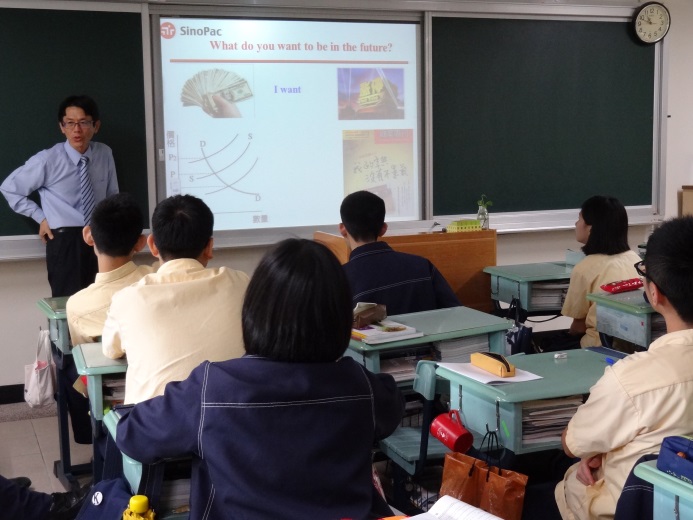 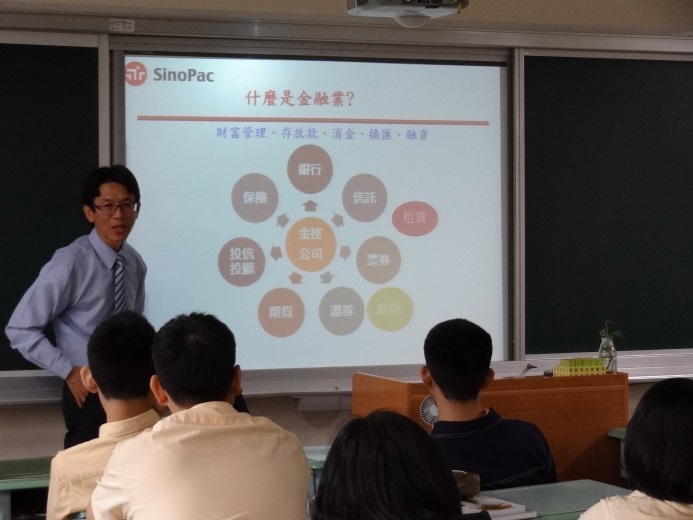 從工程跨足到金融業金融業的範疇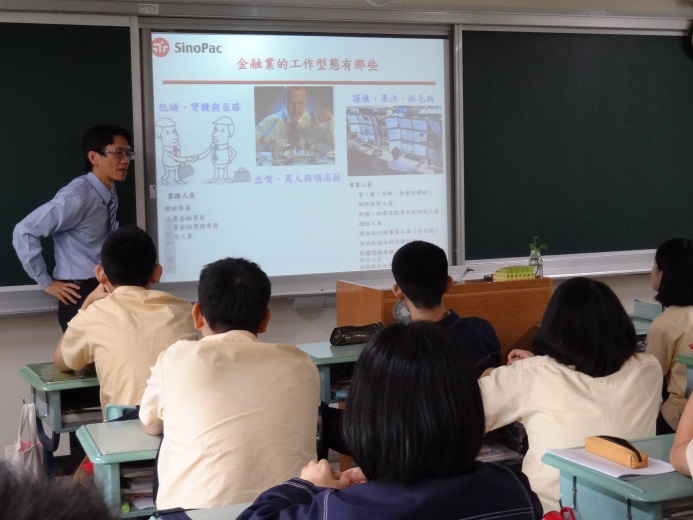 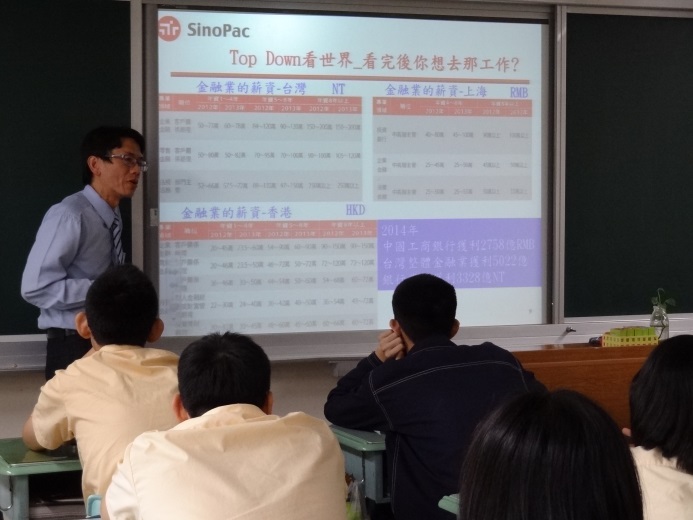 金融領域的各個角色具備國際移動的能力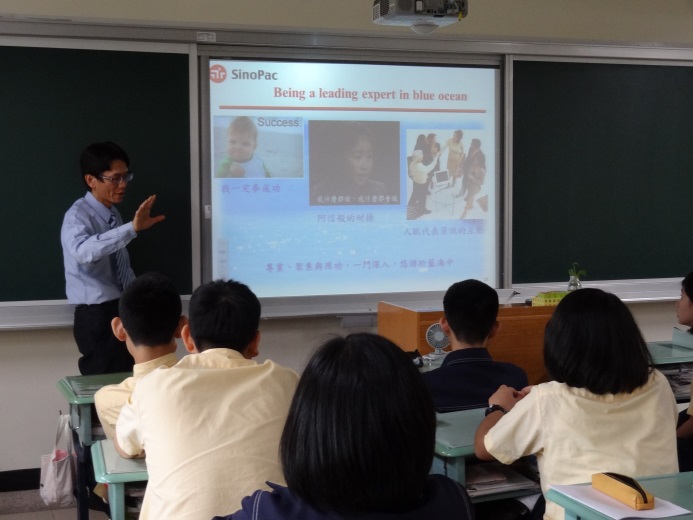 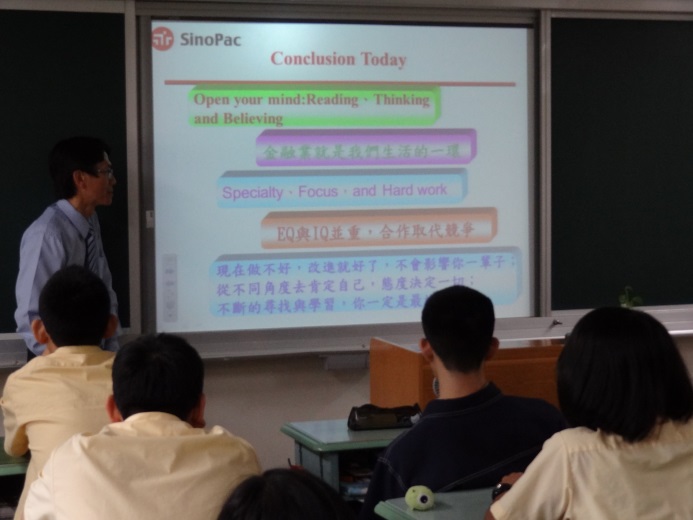 成為專家的要訣－專業、專注與苦功鼓勵同學越來越好，越戰越勇